Publicado en Barcelona el 12/07/2018 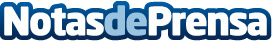 Crack hogar inaugura una Concept Store en BarcelonaLa empresa especializada en decoración y regalos para el hogar Crack hogar abre una Concept Store en Barcelona, en la calle Potosí, 8, a principios de julioDatos de contacto:OPEN digital y OPEN reparto de publicidadwww.open-digital.es645768490Nota de prensa publicada en: https://www.notasdeprensa.es/crack-hogar-inaugura-una-concept-store-en Categorias: Franquicias Interiorismo Sociedad Cataluña Consumo Actualidad Empresarial http://www.notasdeprensa.es